Figure S5 a)                                                    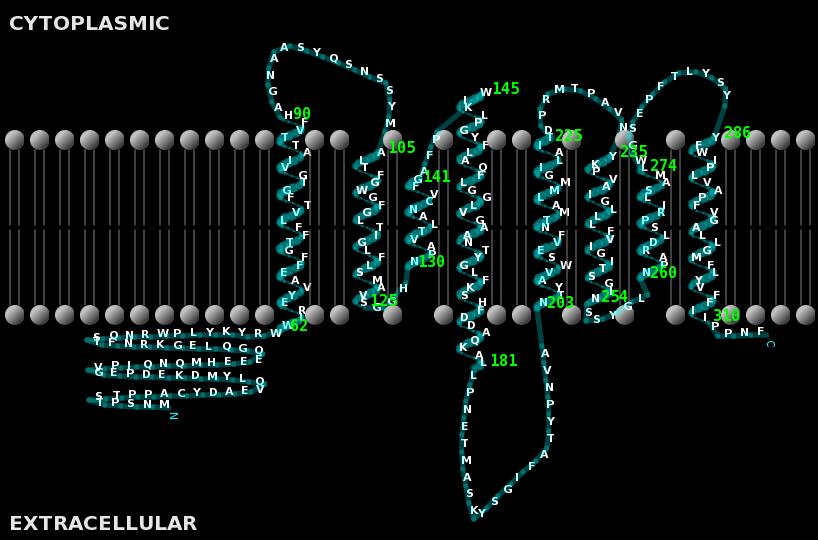 b)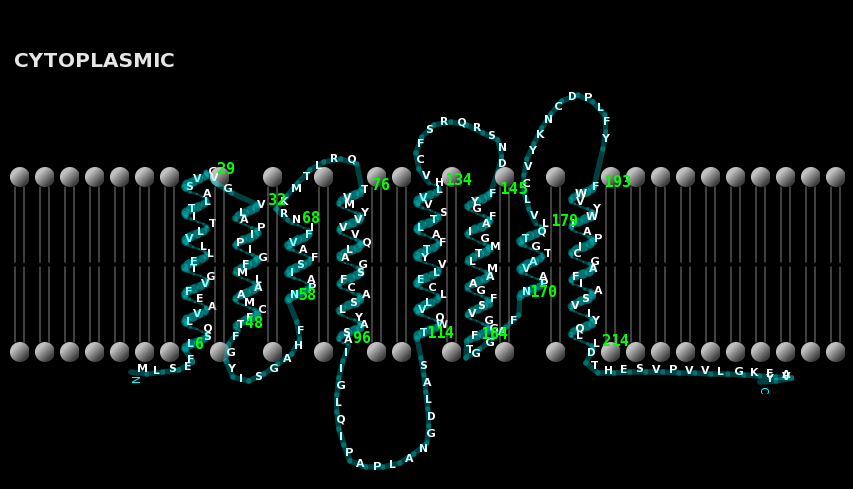 c)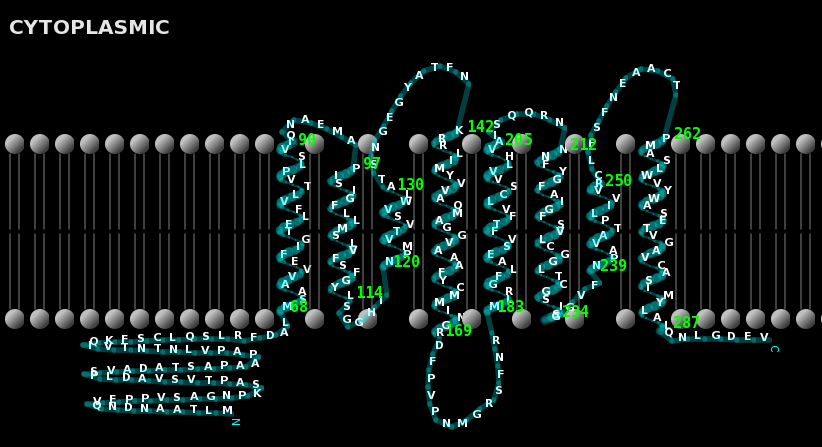 d)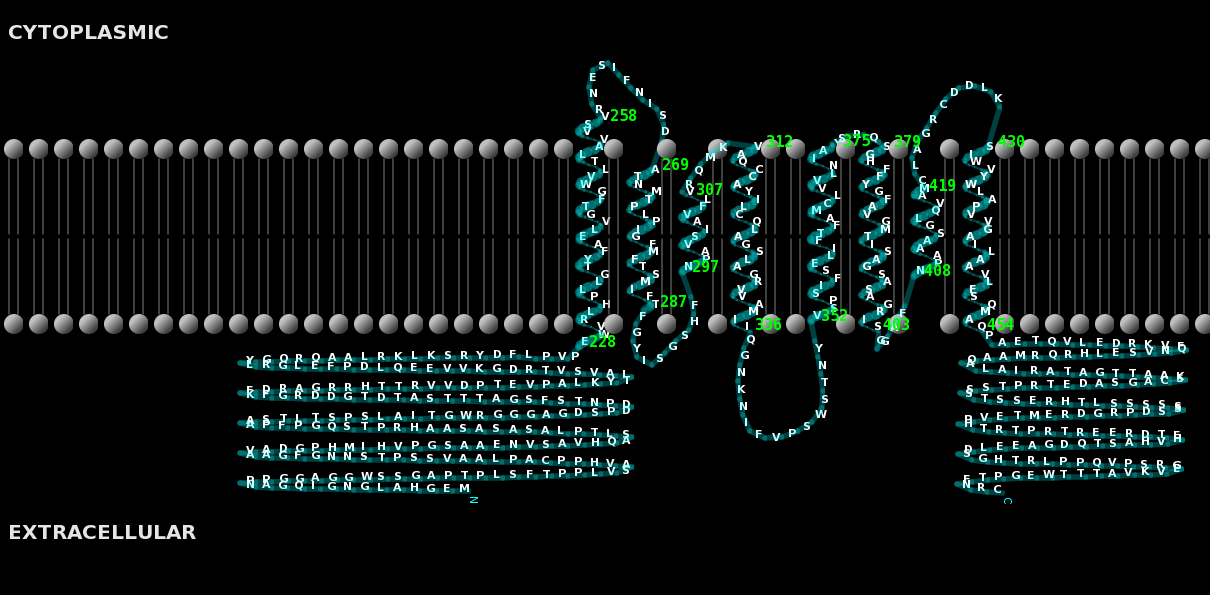 e)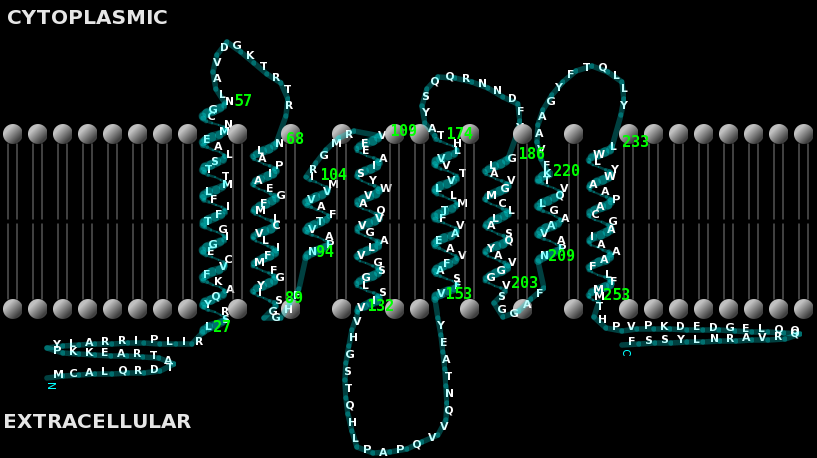 